Given the following genotypes, describe the phenotypes (albino is a recessive trait).AA = _____________	Aa = _____________	aa = _____________Give each family member in the pedigree the correct genotype for albinism: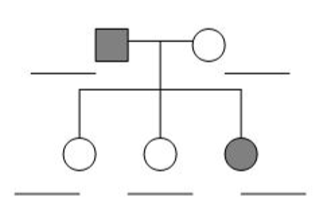 How many children does this family have? ______	What are the sexes of the children? ___________Use the pedigrees to predict whether the condition that is shown is a dominant or recessive trait.a. 					b. 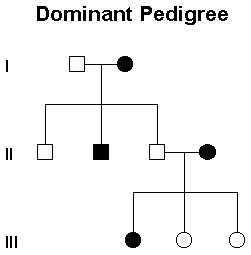 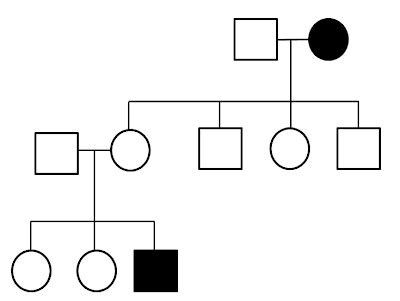 ____________________		_____________________The trait shown in the pedigree below is X-linked or autosomal? Explain your prediction.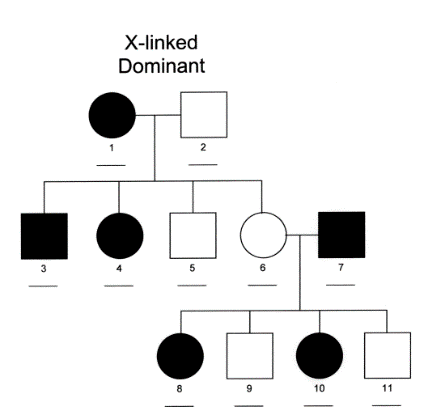 What does it mean if an individual has either symbol on the pedigree? 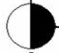 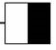 Give an example of their genotype: __________The following pedigree shows the presence of the allele for PKU in a single family.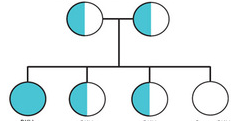 What is the genotype of the parents?  ____________ X ____________How many children in this family have the PKU trait? ____________